Milí osmáci,posílám další učivo do dějepisu.Tentokrát se „mrkneme“ na bouřlivé roky 1848 – 1849. To se v Evropě děly věci!!Úkoly pro vás:Nejprve si přečtěte v učebnici s. 96 – 97 („Revoluce v českých zemích“)Podívejte se na video: Dějiny udatného národa…. 84        https://www.youtube.com/watch?v=ty7z4mEKAYIProjděte si přiloženou prezentaci. Nenechejte se zmást tím, že je určena 5. ročníku – našla jsem ji na netu a připadá mi podařená. Je tam velmi stručně, ale zato výstižně zpracováno, co se v oněch letech (hlavně v roce 1848) odehrávalo v Evropě, zejména u nás. Také se z ní dozvíte nějaké „drby“ ze života panovníků a seznámíte se s naším významným novinářem Karlem Havlíčkem Borovským.Opište si zápis do sešitu.Poslechněte si píseň Jarka Nohavici. Pokud můžete, vytiskněte si její text a vlepte do sešitu        https://www.youtube.com/watch?v=IAKZ8ujXiWQAŤ SE VÁM DAŘÍ! MĚJTE SE KRÁSNĚ!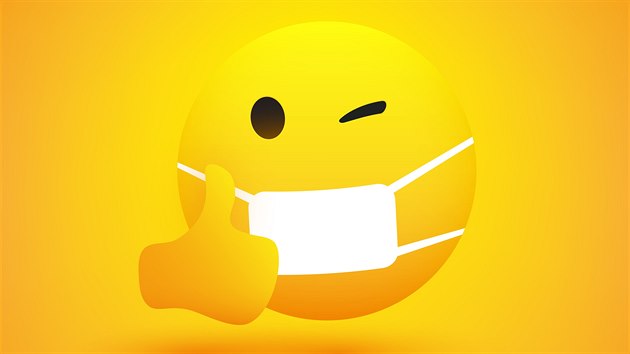 Zápis do sešitu:Rok 1848nespokojenost s vládou Habsburků → lidé si přáli, aby jim vládli volení zástupci1848 → od jara propukaly nepokojebřezen – shromáždění ve Svatováclavských lázních, kde byla sestavena petice: stejná práva pro všechny občany                                 zrušení cenzury                                 zrušení roboty                                 zrovnoprávnění češtiny s němčinoučerven – slovanský sjezd v Praze – předsedal mu František Palacký, řešilo se zde postavení slovanských národů v monarchii → byl přerušen, protože v Praze vypukly bojeČervnové bouře v PrazePražané se vzbouřili, stavěli barikády  →  byli však poraženi                      →→ KONEC REVOLUCE!alespoň jeden úspěch: byla zrušena robota